ขอแสดงความคิดเห็นต่อ ร่างประกาศ กสทช. เรื่อง แผนความถี่วิทยุกิจการโทรคมนาคมเคลื่อนที่สากล (International Mobile Telecommunications – IMT) ย่านความถี่ 895-915/940-960 เมกะเฮิรตซ์ (MHz) ในประเด็นดังต่อไปนี้ประเด็นรับฟังความคิดเห็น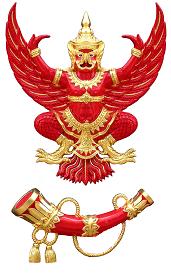 แบบแสดงความคิดเห็นร่างประกาศ กสทช. เรื่อง แผนความถี่วิทยุกิจการโทรคมนาคมเคลื่อนที่สากล (International Mobile Telecommunications – IMT)ย่านความถี่ 895-915/940-960  เมกะเฮิรตซ์ (MHz)วัน/เดือน/ปี ชื่อ/บริษัทผู้ให้ความคิดเห็น ที่อยู่ โทรศัพท์ โทรสาร Email address ประเด็นความคิดเห็น/ข้อเสนอแนะ1.	ความเหมาะสมในการกำหนดช่องความถี่ 895-915/940-960 MHz (paired band) ในลักษณะ FDD	..........................................................................................................................................   	..........................................................................................................................................	..........................................................................................................................................2.	ความเหมาะสมในการกำหนดขนาดความกว้างแถบความถี่ของ	แต่ละช่องความถี่ เป็น 2 x 5 MHz	..........................................................................................................................................   	..........................................................................................................................................	.......................................................................................................................................... 3. 	ความเหมาะสมในการลดขนาด Guard band ระหว่างย่าน 850 MHz และย่าน 900 MHz จาก 3.5 MHz เหลือเท่ากับ 1 MHz	..........................................................................................................................................   	..........................................................................................................................................	..........................................................................................................................................4.	ความเหมาะสมของเงื่อนไขในการใช้งานคลื่นความถี่	..........................................................................................................................................   	..........................................................................................................................................	..........................................................................................................................................5.	ประเด็นอื่น ๆ	..........................................................................................................................................   	..........................................................................................................................................	..........................................................................................................................................	..........................................................................................................................................